To connect to the wifiModule, follow these simple steps:Locate the module on your networks (module must be powered on)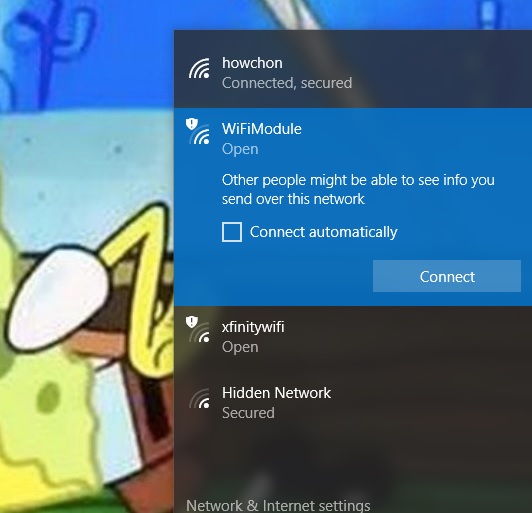 Connect to the wifiModule (you may need to disconnect from your network first)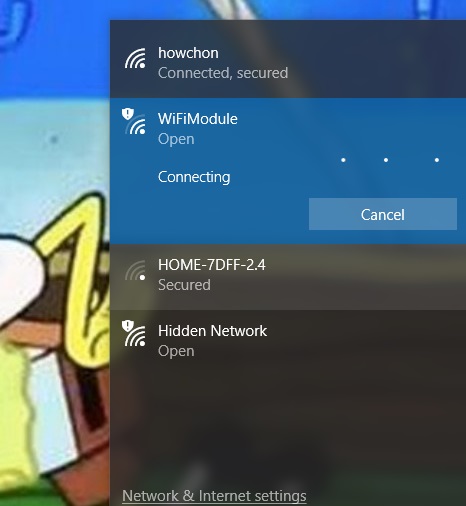 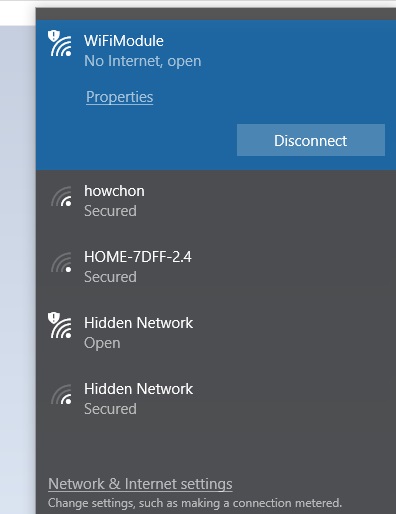 Open your browser and type “192.168.4.1” in the address bar.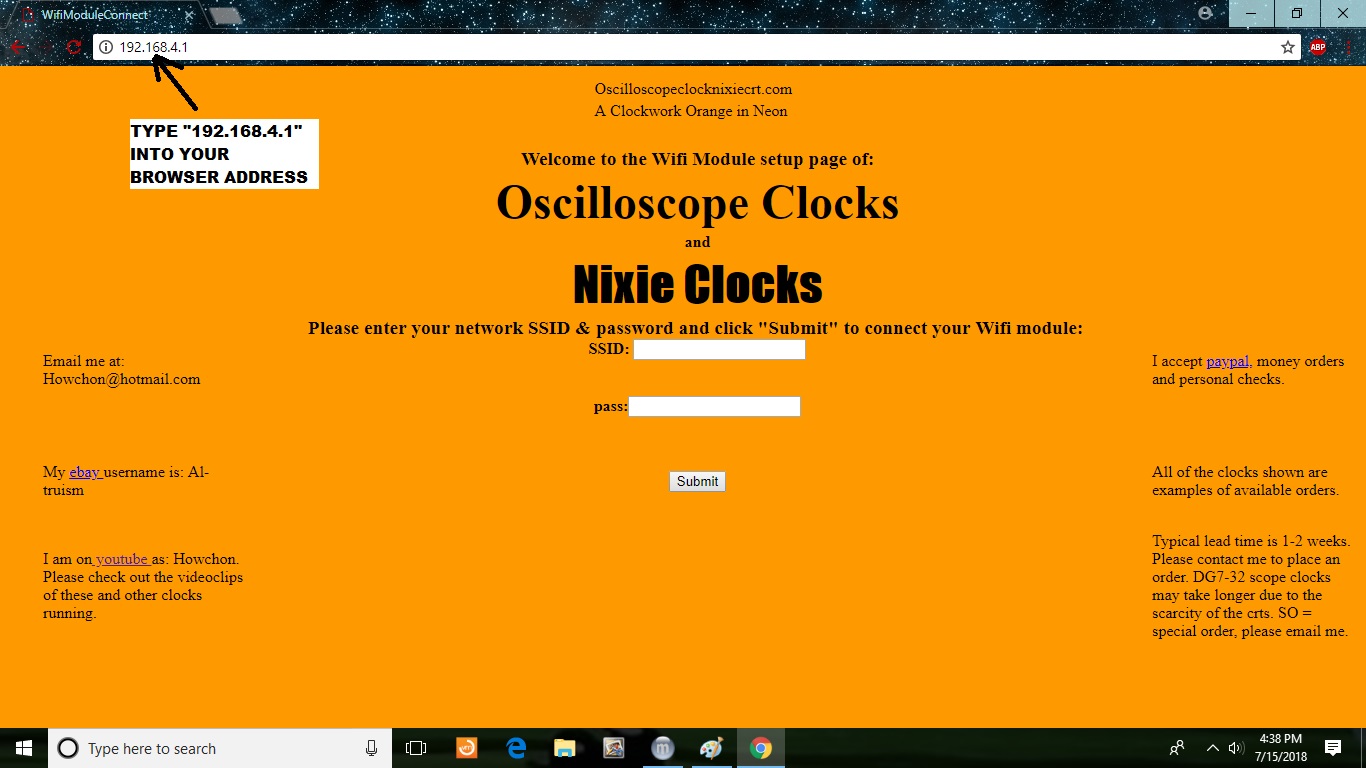 The wifiModule setup page should appear, and then type in your network name &  network password.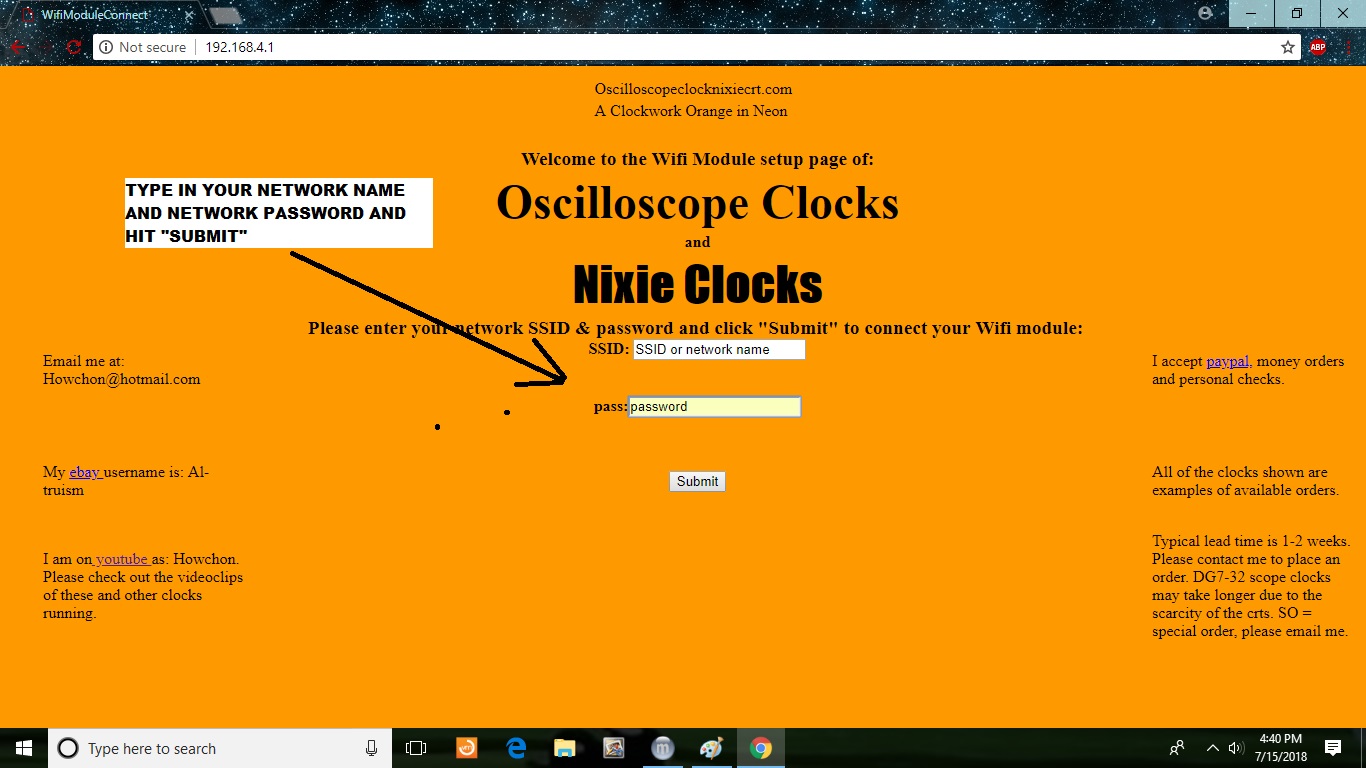 Click “Submit” and the confirmation page appears. Your module is now connected to the network.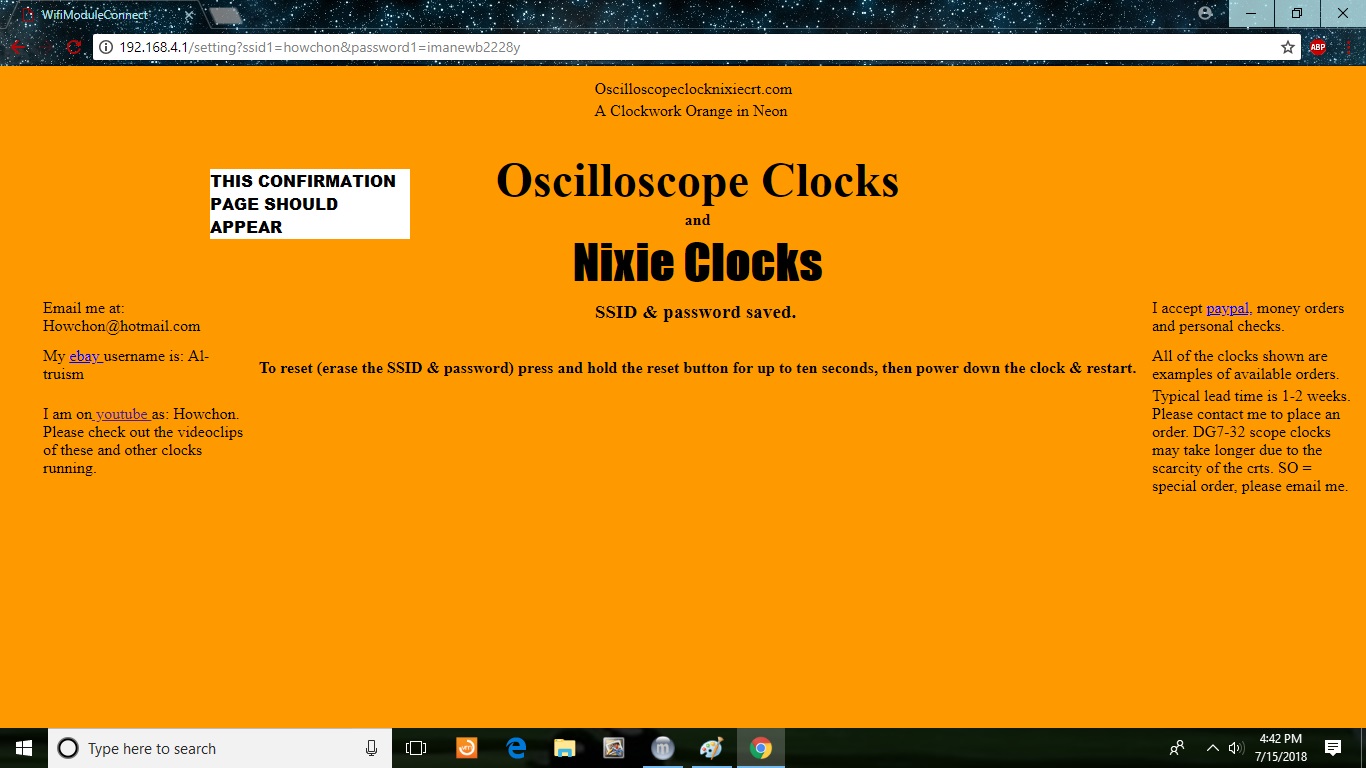 